Community College 101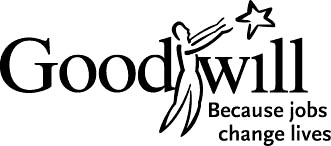 April 11th  – May 17th, 2011Course Description This course is for students who are interested in entering a job training program at a community college. By the end of this course, students will have gained the knowledge and preparation needed to begin taking classes at a local community college. Students will leave class with a better awareness of what it takes to go to college, a concrete education plan, and will have completed necessary applications and assessments. Welcome!Materials & SuppliesCourse Binder: The course binder contains all the handouts you will need for this class. Please bring your binder to every class. Planner: You will receive a planner to use for writing down college deadlines, important dates, and tasks.Class Website: The class website contains all class materials, additional resources and a contact page.Attendance, Participation & HomeworkStudents are expected to attend class regularly and participate in class activities and discussions.  Be respectful of all class members.  If you must miss a class, please notify the instructor ahead of time if possible.  In the case of unexpected illness, please notify the instructor that day.  If you are 30 or more minutes late, you will be marked absent. If you are absent or tardy three times, you must meet with the Instructor to address the issue. You will be dropped from class if you are absent five or more times. In order to prepare you for college classes, there will be periodic homework assignments. You are expected to complete all homework on-time as part of your participation in class. Course Completion CriteriaSuccessful completion of this class allows you to receive ongoing one-on-one support and be eligible for Goodwill funding for school-related expenses. In order to successfully complete this class, you must meet the attendance and participation expectations and demonstrate your proficiency in the following areas:Understand basic college terminology & the process for enrolling in schoolComplete the CASAS 130 appraisal/testComplete an individualized career and education plan with instructorUnderstand common college funding sources and complete financial aid application (FAFSA) onlineComplete the COMPASS placement test at a local community collegeHave a working budget & spending plan completed  Support Services & Extra HelpIf you are having difficulty understanding some of the class material, please talk with your instructor to get help.  If you need help with a non-class issue that is impacting your success in class (transportation, childcare, health, clothing, etc.), please talk to your Instructor or Case Manager.  Weekly Course Outline*Note:  Students will be expected to schedule several individual appointments with instructor*Note: Instructor reserves the right to modify schedule if necessary to accommodate the class’ learning needs.Class Days & Times:Mon, Tues, Wed2:30PM – 4:00PMInstructor:Monica Cheng(206) 860-5783Monica.Cheng@seattlegoodwill.orgClass Location:Seattle JTERoom 203Class Website:http://goingtocollege.weebly.com4/11 – 4/13 (Week 1): Class Introduction, Exploring College & Career Options, Readiness for College  4/11 – 4/13 (Week 1): Class Introduction, Exploring College & Career Options, Readiness for College  4/11 – 4/13 (Week 1): Class Introduction, Exploring College & Career Options, Readiness for College  Class Topics4/11Introductions, Course OverviewCourse Binder OverviewMyths About Returning to SchoolSelf-InvestmentIntro to Career Pathway Maps4/12Labor Market Overview 4/13Goal SettingCircles of SupportChange & College CultureActivitiesPair IntroductionsCollege Awareness AssessmentReview Course Outline & BinderDiscussion: Myths Discussion: Self-InvestmentCosts of School activityLecture: Career MappingReview College GlossaryUsing Planner: Important DatesGood Paying Careers PresentationMaterialsStudent Course BinderMyths HandoutCosts of School HandoutCareer Pathway MapsCollege Glossary (ref.)Good Paying Careers SlidesGood Paying Careers Action PlanFAFSA ChecklistGoal Setting Tips Handout & WorksheetCollege Culture HandoutCircle of Support Sheet4/18 – 4/20 (Week 2): Introduction to Community Colleges, Financial Aid, FAFSA Completion4/18 – 4/20 (Week 2): Introduction to Community Colleges, Financial Aid, FAFSA Completion4/18 – 4/20 (Week 2): Introduction to Community Colleges, Financial Aid, FAFSA CompletionClass Topics4/18Intro to the Community CollegeSteps for Enrolling In CollegeOrientation of College CampusCollege Student Services4/19Class Schedules & Online ServicesFinancial Aid Overview 4/20Online FAFSA applicationHOMEWORK DUE: Bring materials from FAFSA ChecklistDUE: Student Services WorksheetActivitiesPresentation: Steps for Enrolling in College & Areas of College CampusGuest Speaker: Former StudentCampus Locations/Maps ActivityStudent Services Scavenger HuntReading a Quarterly Schedule & Individual Student Class ScheduleStudent Online Services DemoFinancial Aid Guest SpeakerComplete FAFSA Application OnlineMaterialsSteps & Doors for Going to College HandoutCampus MapsCollege GlossaryCollege Resources Handout“New Student Checklists”College Quarterly ScheduleSample Student ScheduleFunding Sources HandoutFAFSA ChecklistFAFSA WebsiteFinancial Aid Data Sheets4/25 – 4/27 (Week 3): Test Preparation, CASAS/COMPASS Assessments, Interviewing & Job Search4/25 – 4/27 (Week 3): Test Preparation, CASAS/COMPASS Assessments, Interviewing & Job Search4/25 – 4/27 (Week 3): Test Preparation, CASAS/COMPASS Assessments, Interviewing & Job SearchClass Topics4/25CASAS Overview & ExpectationsMath & Reading Practice QuestionsTime Tracker Estimate4/26Take CASAS 130 TestDebrief CASAS Test 4/27Interviewing & Job SearchActivitiesCASAS Practice Questions OnlineTime Tracker Estimate (collect)Take CASAS 130 TestDiscussion: Review, Questions & Impression of CASASReading COMPASS ScoresGuest: GW Employment ServicesMaterials CASAS/COMPASS HandoutCASAS Practice QuestionsTime Tracker Exercise Pt ICASAS 130+ Answer Sheet5/02 – 5/04 (Week 4): COMPASS/Test Preparation, Exploring Interests, Career Planning5/02 – 5/04 (Week 4): COMPASS/Test Preparation, Exploring Interests, Career Planning5/02 – 5/04 (Week 4): COMPASS/Test Preparation, Exploring Interests, Career PlanningClass Topics5/02COMPASS OverviewTest-taking & Test AnxietyReview 1-Week Time Tracker HW5/03Practice COMPASS QuestionsReview COMPASS Writing HW 5/04Interests, Needs & WantsCareer PlanningActivitiesDiscussion: Test-Taking & Test AnxietyDo Practice COMPASS QuestionsInterests AssessmentNeeds & Wants AssessmentInternet Activity: Career ExplorationPersonalized Career/Education MapMaterialsSample COMPASS scoresCOMPASS Overview SheetTest-Taking Tips Handout & PowerPointTest Anxiety HandoutCOMPASS QuestionsTime Tracker HomeworkInterest AssessmentNeeds & Wants ExerciseCareer Planning HandoutBlank Career/Educ. Map5/09 – 5/11 (Week 5): Learning Styles, Student Success Skills, Financial Literacy Introduction5/09 – 5/11 (Week 5): Learning Styles, Student Success Skills, Financial Literacy Introduction5/09 – 5/11 (Week 5): Learning Styles, Student Success Skills, Financial Literacy IntroductionClass Topics5/09Learning Styles & Study SkillsQUIZ: College Terms   HOMEWORK DUE: Practice COMPASS     Writing Questions 5/10Note-Taking: Lectures & ReadingTime ManagementHOMEWORK DUE: 1-Week Time Tracker Worksheet5/11Overview of Online LearningOverview of Financial LiteracyActivitiesComplete VARK QuestionnairePractice Note-Taking PassageTime Management: Urgent vs. ImportantDiscussion: Online Learning OptionsANGEL DemonstrationFinancial Literacy Activities (TBD) MaterialsOnline VARK QuestionnaireVARK HelpsheetsVARK Study Tips HandoutTypes of Note-Taking      HandoutNote-Taking Tips HandoutReading Tips HandoutCompleted Time Tracker Worksheet Time Management Strategies HandoutANGEL Website Financial Literacy Handouts5/16—5/17 (Week 6): Financial Literacy Pt 2, Next Steps, Final Class Reflections5/16—5/17 (Week 6): Financial Literacy Pt 2, Next Steps, Final Class Reflections5/16—5/17 (Week 6): Financial Literacy Pt 2, Next Steps, Final Class ReflectionsClass Topics5/16Financial Literacy: Spending Plans,   Budgeting, Banking, Credit5/17Overview of Public Benefits What’s Next?: Self-Advocacy, Problem Solving & Talking to InstructorsHOMEWORK DUE: Spending TrackerActivitiesFinancial Literacy Activities (TBD)Create Personal Budget Discussion: Public Benefits Questioning for Self-Advocacy/Problem-Solving  ActivityDiscussion: Talking to InstructorsFinal ReflectionsMaterialsBudget Worksheets Public Benefits HandoutPeoplePoint Benefits HandoutAsking the Right Questions & Communicating With Professors Handout